Help and information for people living with cancer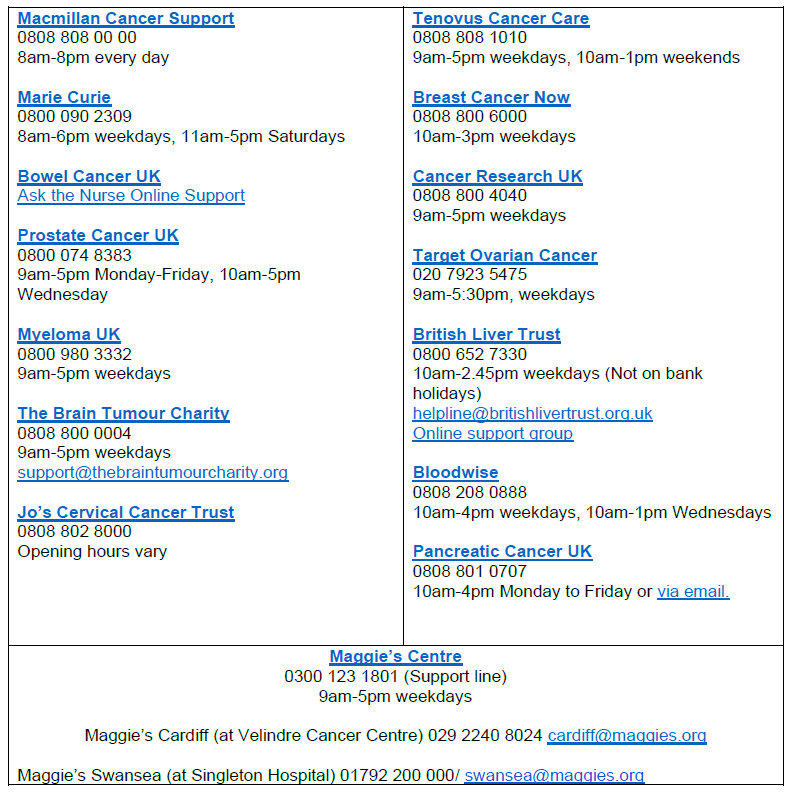 